WIOSENNE PRACE W OGRODZIE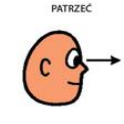 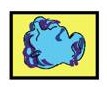 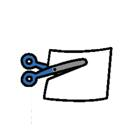 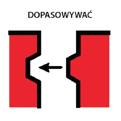 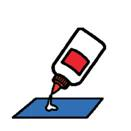 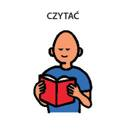 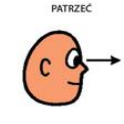 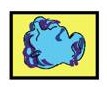 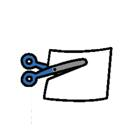 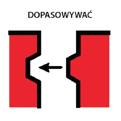 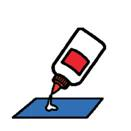 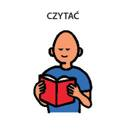 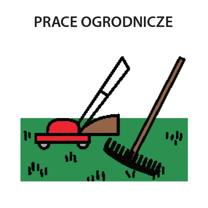 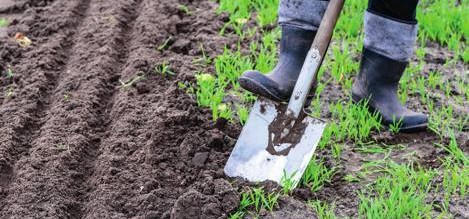 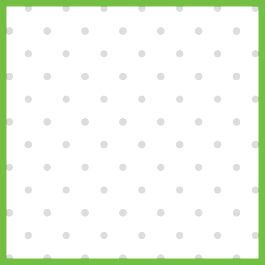 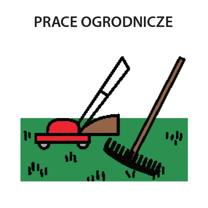 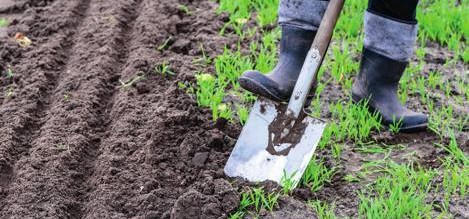  	SADZIĆ	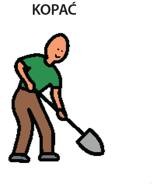 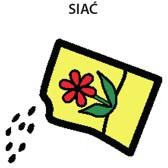 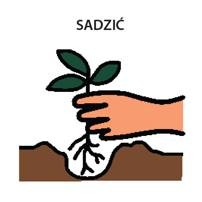 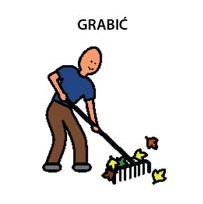 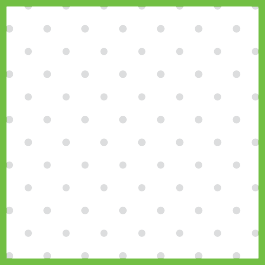 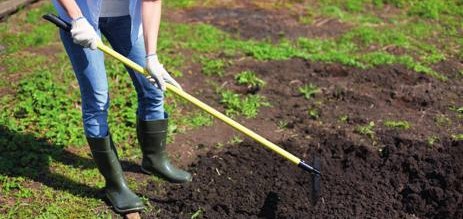 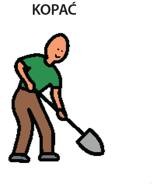 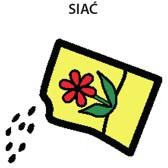 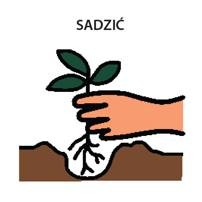 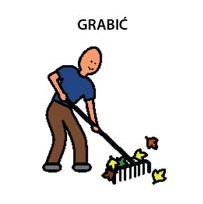 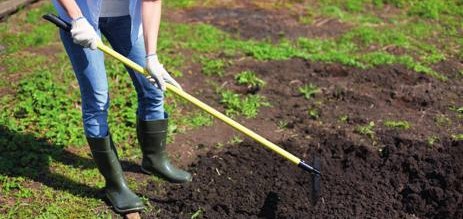 SIAĆ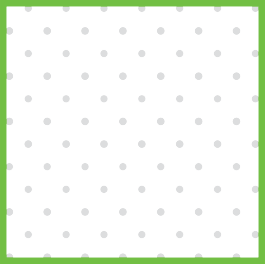 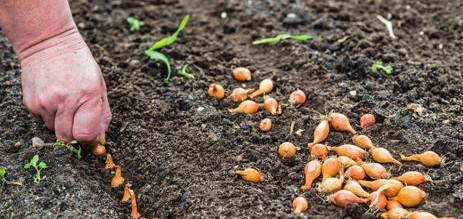 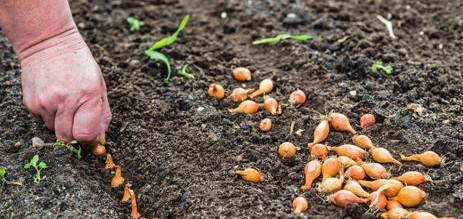  	GRABIĆ	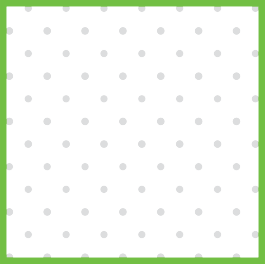 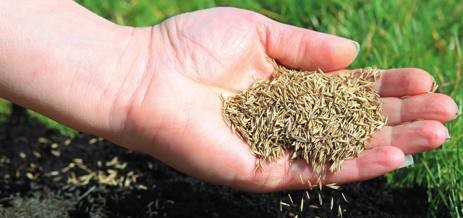 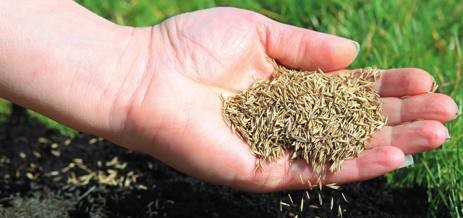 KOPAĆWIOSENNE PRACE W OGRODZIE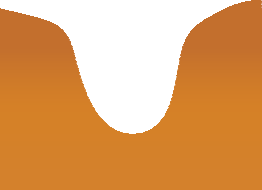 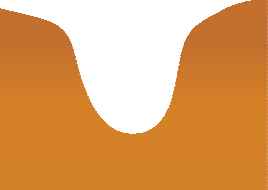 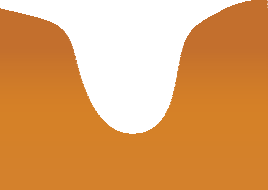 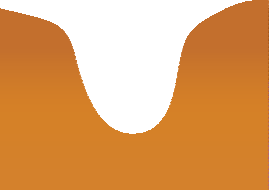 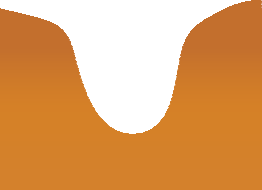 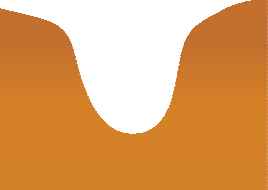 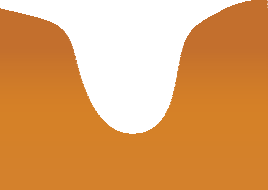 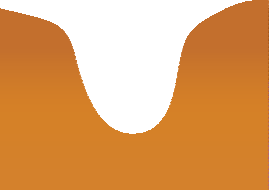 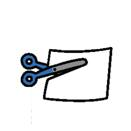 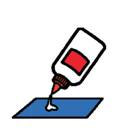 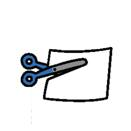 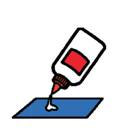 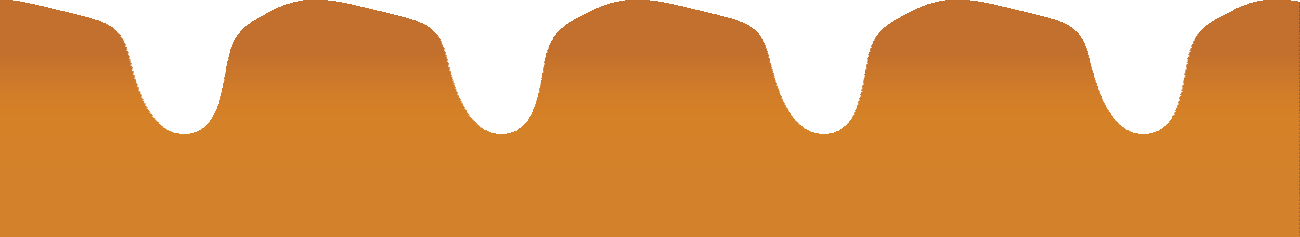 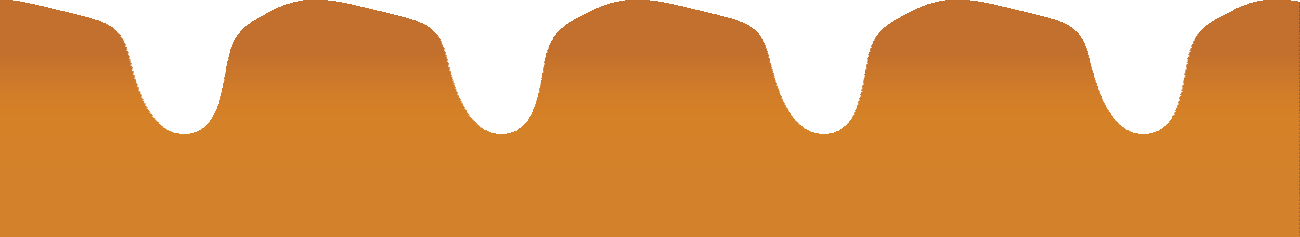 